la phrase du jour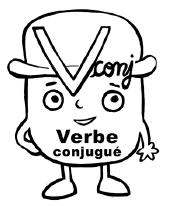 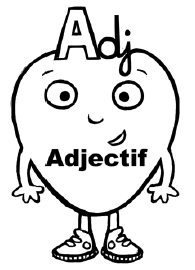 Invente une phrase. Utilise tes documents de référence pour corriger ton orthographe.Récris ta phrase en écrivant un mot par case puis place l’étiquette de la bonne classe grammaticale en-dessous.………………………………………………………………………………………………………………………………………………………………………………………………………………………………